PAQ-Développement de la Gestion Stratégique des Etablissements d’Enseignement Supérieur (PAQ-DGSE) (PROMESSE)AVIS NATIONAL DE SOLLICITATION DE MANIFESTATION D'INTERET (CONSULTANT INDIVIDUEL : PERSONNE PHYSIQUE)AMI-05-2022 : PAQ-DGSE-043-US- ISAMSSélection d’un consultant pour l’assistance au management du projet PAQ-DGSELa charge d’activité prévisionnelle pour les prestations demandées est de 09 mois avec une possibilité d’extension sans pour autant dépasser la date de fin du projet comme indiqué dans le TDR-D5-2022: PAQ-DGSE-043-US-ISAMS.Les consultants individuels nationaux intéressés, sont invités à manifester leur intérêt, en faisant acte de candidature pour exécuter les services décrits dans les termes de référence TDR-D5-2022: PAQ-DGSE- 043-US-ISAMS, en fournissant les documents nécessaires :- Lettre de motivation ;- Curriculum vitae (CV) selon le modèle joint aux TDR ;- Copies des diplômes ;- Tout document justifiant les compétences et les activités du candidat en relation avec la mission.Le consultant sera sélectionné selon la méthode « Sélection de Consultants Individuels (CI) » en accord avec les procédures définies dans les directives « Sélection et Emploi de Consultants par les Emprunteurs de la Banque Mondiale - version Janvier 201l (telle que révisée en Juillet 2014) ».Les candidats intéressés peuvent obtenir de plus amples informations au sujet des termes de références par e-mail à l’adresse électronique suivante : paq-dgse-isams@isams.usf.tn et trouver la version numérique des documents afférents à cet appel sur le site web de l’ISAMS : http://www.isams.rnu.tn/.Les dossiers de manifestations d’intérêt doivent parvenir par voie postale (normale, recommandée ou rapide) ou par dépôt direct au bureau d’ordre de l’ISAMS au plus tard le 14/06/2022 à 15 heures 00mn, heure locale (le cachet du bureau d’ordre de l’ISAMS faisant foi pour déterminer les délais) avec la mention suivante :AMI-05-2022 : PAQ-DGSE-043-US- ISAMSManifestation d’intérêt pour la sélection d’un consultant pour l’assistance au management du projet PAQ-DGSE34 Avenue 5 Aout – 3002 Sfax – TUNISIE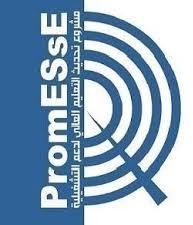 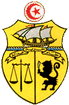 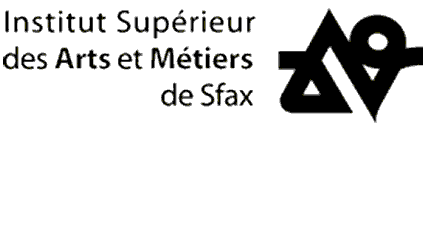 REPUBLIQUE TUNISIENNEMinistère de l’Enseignement Supérieuret de la Recherche ScientifiqueUNIVERSITE DE SFAXInstitut Supérieur des Arts et Métiers de SfaxREPUBLIQUE TUNISIENNEMinistère de l’Enseignement Supérieuret de la Recherche ScientifiqueUNIVERSITE DE SFAXInstitut Supérieur des Arts et Métiers de SfaxREPUBLIQUE TUNISIENNEMinistère de l’Enseignement Supérieuret de la Recherche ScientifiqueUNIVERSITE DE SFAXInstitut Supérieur des Arts et Métiers de Sfax